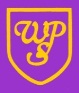 6th March 2018Dear Parent/CarerMOTHER’S DAY GIFTS 2018As Mother’s Day approaches (Sunday 11th March) we propose to repeat the sale of ‘gifts for someone special’ after the half term holidays.Children will be able to view the gifts and then buy their choice already wrapped so that it remains a surprise.Gifts will cost £2.50 and are on sale on Wednesday, Thursday and Friday 7th-9th March during the school day.Please pay for your gifts via Parentpay by 9 am on Friday 9th March at the latest.  Thank you.Jill BakerOffice Manager/PA to Headteacher6th March 2018Dear Parent/CarerMOTHER’S DAY GIFTS 2018As Mother’s Day approaches (Sunday 11th March) we propose to repeat the sale of ‘gifts for someone special’ after the half term holidays.Children will be able to view the gifts and then buy their choice already wrapped so that it remains a surprise.Gifts will cost £2.50 and are on sale on Wednesday, Thursday and Friday 7th-9th March during the school day.Please pay for your gifts via Parentpay by 9 am on Friday 9th March at the latest.  Thank you.Jill BakerOffice Manager/PA to Headteacher